SLOVENŠČINAMiroslav Košuta: Vitez na obisku     Ustno odgovori na vprašanja:    Kaj veste o vitezih, kako so živeli? Kako bi bilo, če bi vitezi nenadoma prišli v naš svet?Kakšen bi se jim zdel današnji svet?Preberi v Berilu na str. 166 Stvarna pojasnila in zvedel boš, kdo je vitez.Odpri berilo na strani 166 in preberi o avtorju Miroslavu Košuti. Napisal je pesmi Zaseda za medveda ali Morda tudi žabice. Miroslav Košuta se je rodil v Križu pri Trstu. Je slovenski zamejski pesnik, dramatik in prevajalec. Napisal je veliko pesniških zbirk in zbirk basni za mladino, npr. Kje stanuješ, mala miška?, Zaseda za medveda, Na Krasu je krasno, Lestev in sirček. Napisal je tudi mladinske gledališke igre, npr. Štirje fantje muzikantje, Vitez na obisku, Tri igre za glas.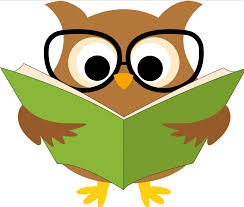  Dodatna naloga: Lahko poslušaš  videoposnetek intervjuja s pesnikom, ki ga najdemo v          interaktivnem gradivu na www.radovednih-pet.si   Preberi odlomek iz dramskega besedila Vitez na obisku. Gre za dramsko besedilo. Kako so taka besedila napisana? Razlago si preberi na strani 167, v okvirčku Literarnovedna pojasnila.Interpretativno preberi odlomek (pozoren bodi na glasove oseb v besedilu) ali poslušaj avdioposnetek, ki ga najdemo v interaktivnem gradivu nawww.radovednih-pet.si Razmisli, če ti je bilo besedilo všeč in zakaj. Bi si želeli, da tudi tebe obišče vitez? Zakaj?Ponovno branje      Berilo, str. 166, 167, poišči besede, ki jih ne razumeš. - Ustno odgovori na vprašanja:Katere književne osebe nastopajo v odlomku? Ali vitez ve, kaj je avto? Kako opiše vitez cestni promet?Kaj naredi učiteljica, da bi bilo gostu (vitezu) v razredu prijetno?Zakaj mislite, da se Peter smeji, ko Igor odgovori, da je bi Karel Veliki sin Pipina Malega?Zakaj je po Petrovem mnenju zgodovina žalostinka? Bi lahko to veljalo tudi za druge šolske predmete?Kaj je kraj dogajanja v odlomku (književni prostor)?DRUŽBAUTRJEVANJE ZNANJAV učbeniku za DRU preberi rumene okvirčke na straneh: 61, 63, 65 in 67. Nato v zvezek za DRU napiši naslov Utrjevanje znanja in datum.  Spodnja vprašanja prepiši v zvezek in odgovore sproti zapisuj. Pomagaj si z učbenikom, zvezkom, s spletnim portalom R5 DRU.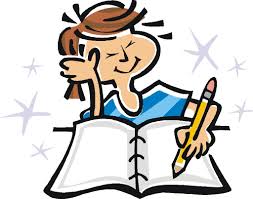 Zakaj potrebujemo različne dejavnosti? Kako jih razdelimo?Katere vrste gospodarskih dejavnosti poznamo?Kaj so naravni viri?S čim se ukvarja kmetijstvo? Katere so osnovne dejavnosti na kmetiji?Kaj je značilno za industrijo? Kaj je značilno za storitvene dejavnosti?Katero nalogo opravljajo javne službe?Odgovore bomo preverili prihodnjič. MATEMATIKAPonavljanje in utrjevanjeZa danes sem pripravila naloge za utrjevanje znanja, in sicer za merjenje dolžine ter deljenje s številoma 10, 100…Naloge boš reševal/a v karo zvezek. Napiši naslov Ponavljanje in utrjevanje ter datum. Prepiši navodilo naloge in jo reši.Zapiši ustrezno mersko enoto za merjenje:debeline knjige   __________višine človeka   __________višine nebotičnika  __________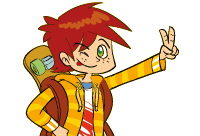 dolžine mravlje __________dolžine svinčnika   __________razdalje med kraji   __________Vstavi ustrezen znak: <, > ali =.Pretvori v zahtevano enoto.Tinka je kupila tri zavoje po 2 m vrvi, štiri zavoje po 14 dm vrvi  in 7 zavojev po 120 cm vrvi. Koliko decimetrov vrvi je kupila?R: O: Ana je zbrala 400 nalepk živali, razdelila jih je na 10 kupčkov. Koliko nalepk je bilo na enem kupčku?R: O: V knjižni omari je 80 knjig, na vsaki polici je 20 knjig. Koliko polic ima omara?R: O: Rešene naloge poslikaj in jih pošlji na moj e-naslov do torka, 19. 5. 2020. V predalček zadeva napiši MAT utrjevanje in svoje ime.ŠPORTSPRETNOSTNI IZZIVAli si že kdaj gledal/a žonglerje? Si se čudil/a njihovi spretnosti? Si poskusil/a tudi ti, pa ti ni uspelo? Simpatičen Nik Škrlec je igralec, trenutno vodi oddajo Izodrom, pa tudi Male sive celice, zna odlično sestavljati Rubikovo kocko, zna tudi žonglirati in počne še marsikaj zanimivega. Na povezavi https://www.youtube.com/watch?v=2PMTMRWod9s ti bo Nik pokazal, kako se lahko spretnosti žongliranja naučiš tudi ti. Upam, da boš uspešen/a vsaj pri prvih treh nalogah. 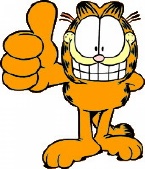 Pa še nekaj gibalnih izzivov ti ponujam na povezavi: https://www.youtube.com/watch?v=PG6Vy3hW1mg .                             Želim ti veliko zabave!     3m           300dm  110dm              11cm4cm             10mm6000m          6km     4m 5dm              45cm        20dm            20m8 cm = ______ mm7 dm = ______ cm12 m = _______ dm 9000 m = _____ km1404 m = ________ km _______ m14 dm 8 cm = ______ cm210 mm = _______ cm ______ mm7 cm 7 mm = _________ mm